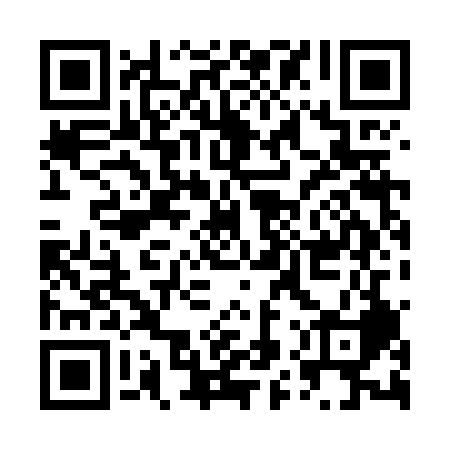 Ramadan times for Airds House, UKMon 11 Mar 2024 - Wed 10 Apr 2024High Latitude Method: Angle Based RulePrayer Calculation Method: Islamic Society of North AmericaAsar Calculation Method: HanafiPrayer times provided by https://www.salahtimes.comDateDayFajrSuhurSunriseDhuhrAsrIftarMaghribIsha11Mon5:035:036:4712:314:156:176:178:0112Tue5:005:006:4412:314:176:206:208:0413Wed4:574:576:4112:314:196:226:228:0614Thu4:544:546:3912:314:206:246:248:0815Fri4:514:516:3612:304:226:266:268:1116Sat4:494:496:3312:304:246:286:288:1317Sun4:464:466:3112:304:266:306:308:1518Mon4:434:436:2812:304:276:326:328:1819Tue4:404:406:2512:294:296:346:348:2020Wed4:374:376:2312:294:316:366:368:2321Thu4:344:346:2012:294:326:396:398:2522Fri4:314:316:1712:284:346:416:418:2723Sat4:284:286:1512:284:366:436:438:3024Sun4:254:256:1212:284:376:456:458:3225Mon4:214:216:0912:274:396:476:478:3526Tue4:184:186:0612:274:406:496:498:3827Wed4:154:156:0412:274:426:516:518:4028Thu4:124:126:0112:274:446:536:538:4329Fri4:094:095:5812:264:456:556:558:4530Sat4:054:055:5612:264:476:576:578:4831Sun5:025:026:531:265:487:597:599:511Mon4:594:596:501:255:508:018:019:532Tue4:564:566:481:255:518:048:049:563Wed4:524:526:451:255:538:068:069:594Thu4:494:496:421:245:548:088:0810:025Fri4:464:466:401:245:568:108:1010:056Sat4:424:426:371:245:578:128:1210:077Sun4:394:396:341:245:598:148:1410:108Mon4:354:356:321:236:008:168:1610:139Tue4:324:326:291:236:028:188:1810:1610Wed4:284:286:261:236:038:208:2010:19